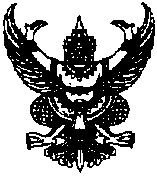 ประกาศเทศบาลตำบลป่าซางเรื่อง  สอบราคาซื้อเตาเผาขยะมูลฝอย จำนวน 2 เตา               ..........................................................	ด้วยเทศบาลตำบลป่าซาง มีความประสงค์จะสอบราคาซื้อเตาเผาขยะมูลฝอย  จำนวน 2 เตา  โดยมีรายละเอียดดังนี้  	ลักษณะของเตาเผาขยะ  ขนาดทั่วไปของตัวเตาเผาขยะ ตัวเตาขนาดกว้างไม่น้อยกว่า 1.40  เมตร ยาวไม่น้อยกว่า 2.50  เมตร สูงไม่น้อยกว่า  2.00  เมตร  ประตูป้อนขยะมีขนาดกว้างไม่น้อยกว่า  0.71  เมตร  ยาวไม่น้อยกว่า  0.41  เมตรโครงสร้างประตู ป้อนขยะทำด้วยเหล็ก  และเป็นวัสดุทนไฟช่องกลางสำหรับเก็บเศษวัสดุตกค้างช่องลมหลัก  และเป็นที่เก็บขี้เถ้าที่เกิดจากการเผาไหม้ห้องแรกมีช่องลมด้านข้างเพื่อปรับอากาศให้เกิดความสมดุลในการเผาไหม้ที่สมบูรณ์ด้านหลังมีประตูที่ห้องเผาเขม่าควัน  และแก๊ส  เพื่อเอาขี้เถ้าละเอียดออกขนาดห้องเผาไหม้ขยะไม่น้อยกว่า  1.70  ลบ.ม.  และขนาดห้องเผาไหม้เขม่าควัน  แก๊ส  และดักฝุ่นละอองมีขนาดไม่น้อยกว่า  0.80  ลบ.ม.วัสดุที่ใช้เป็นวัสดุทนไฟประกอบด้วยอิฐทนไฟ  ที่สามารถทนความร้อนไม่ต่ำกว่า  1400 องศาเซลเซียสอิฐฉนวน  ทนอุณหภูมิได้ไม่ต่ำกว่า  1300 องศาเซลเซียสปูนทนไฟ  ที่ทนต่ออุณหภูมิได้ไม่ต่ำกว่า  1300 องศาเซลเซียสเหล็กโครงสร้าง หนาไม่น้อยกว่า  6  มิลลิเมตร  เหล็กแผ่นหนาไม่น้อยกว่า  3  มิลลิเมตร ปล่องควันประกอบด้วยปล่องรูปทรงกลม  ทำด้วยเหล็กม้วนหนาไม่น้อยกว่า  3  มิลลิเมตรปล่องควันสูงไม่น้อยกว่า  3.50  เมตร  (จากหลังเตาถึงปลายปล่อง) เส้นผ่าศูนย์กลางไม่น้อยกว่า   0.50  x  1.25   เมตร  ภายในหล่อด้วยปูนทนไฟหนา  0.05  เมตรเป็นเตาเผาแบบต่อเนื่องที่สามารถเผาขยะมูลฝอยแห้งและเปียกที่มีความชื้อไม่เกิน  20%  ได้ไม่น้อยกว่า  125  กิโลกรัมต่อชั่วโมง  ติดต่อกันได้ตลอดเวลาโดยไม่ต้องหยุดพัก-2-ในการเผาไหม้ไม่ใช้วัสดุใด ๆ เป็นเชื้อเพลิง  รวมทั้งไฟฟ้าและเครื่องอัดอากาศไปช่วยในการเผาไหม้  นอกจากตัวขยะเองกับธรรมชาติภายในเตาต้องมีห้องเผาไหม้ทั้งขยะและห้องเผาไหม้เขม่า  ควัน  แก๊ส  พร้อมดักเก็บฝุ่นอย่างพอเพียงการเริ่มเผาขยะจุดเตาด้วยขยะแห้งที่มาจากการคัดแยกที่ติดไฟง่าย  สามารถเพิ่มอุณหภูมิจากปกติไปถึง  400  องศาเซลเซียส ได้ภายใน  30  นาที  ก่อนนำขยะอื่นที่เตรียมเผาทยอยใส่เข้าช่องเผาอย่างต่อเนื่องรูปแบบเตาต้องมีความสมดุลทั้งตัวเตา  และปล่องควัน ไม่สูงเกินความจำเป็นดูเรียบง่าย  การทำงานไม่มีกลไกซับซ้อนไม่ยุ่งยากต่อการใช้งาน  และการดูแลรักษา  สามารถดำเนินการโดยพนักงานเผาขยะเองไม่มีอุปกรณ์เสริมในการกำจัดควัน  แก๊ส  จากการเผาไหม้ที่ออกจากเตาเตาเผาขยะดังกล่าวยังมีใช้อยู่ในปัจจุบัน และยังสามารถใช้งานได้ดีอยู่พร้อมที่จะดูได้ตลอดเวลามีการอบรมให้ความรู้กับเจ้าหน้าที่เผาขยะจำนวน  10  ชั่วโมงมีผลการตรวจวัดคุณภาพอากาศจากปล่องควันโดยสถาบัน  หรือหน่วยงานภาครัฐหรือภาคเอกชนที่ได้รับใบอนุญาตจากทางราชการ  ออกเอกสารรับรองคุณภาพอากาศที่ถูกปล่อยออกไปขณะที่เผาขยะ  ตามมาตรฐานกำหนดของกระทรวงวิทยาศาสตร์เทคโนโลยีและสิ่งแวดล้อม          คุณสมบัติเตาเผาขยะมูลฝอย    เป็นเตาเผาที่ประกอบสำเร็จรูปพร้อมใช้งานได้ทันทีที่นำไปติดตั้งกับที่ที่กำหนดโดยไม่เสียเวลาในการติดตั้งมาก  และไม่มีอุปกรณ์เสริมเพิ่มใด ๆ  รูปแบบเตาเผาออกแบบให้ง่ายต่อการใช้งานไม่มีกลไกสลับซับซ้อนและยุ่งยากต่อการทำงานและทำงานได้ต่อเนื่องมีโครงสร้างที่แข็งแรงด้วยวัสดุที่มีคุณภาพมีความทนทานต่อภูมิอากาศในประเทศได้มีขนาดที่เหมาะสมกับปริมาณขยะ  ใช้พื้นที่ติดตั้งน้อยสามารถยก  หรือเคลื่อนย้ายได้สะดวกและง่ายภายในเตาเผาทำด้วยวัสดุทนไฟอย่างดีมีห้องเผาไหม้สองห้อง  สำหรับเผาขยะ  เผาเขม่าควัน  และแก๊สก่อนปล่อยอากาศออกจากปล่องควันการเผาไหม้ในห้องเผาขยะ  และเขม่าควัน  ไม่ใช้เครื่องอัดอากาศ น้ำมัน  แก๊ส  สารระเหยอื่น ๆ และไฟฟ้าช่วยในการเผาไหม้  นอกจากอากาศกับขยะเผาตัวมันเองแบบธรรมชาติความร้อนที่เกิดจากการเผาไหม้ของขยะเองในสภาวะปกติสามารถให้อุณหภูมิภายในห้องเผาไหม้ได้  450 – 950 องศาเซลเซียส ซึ่งเป็นความร้อนที่สามารถเผาขยะ  เขม่าควันและแก๊สได้อย่างสมบูรณ์  เป็นการเผาไหม้ในสภาพไร้ควัน  ที่ปล่องควัน  เมื่ออุณหภูมิของเตาเผาเป็นไปตามที่กำหนดต้องมีระบบกำจัดคุณภาพอากาศเสียก่อนปล่อยสู่อากาศมีความปลอดภัยในขณะทำงานสูงไม่มีความร้อนและเปลวไฟพุ่งออกมาจากช่องต่าง ๆ-3-เป็นพัสดุครุภัณฑ์ ที่เป็นของใหม่ไม่เคยใช้งานมาก่อนมีสภาพที่สามารถใช้งานได้ทันทีและมีคุณสมบัติเฉพาะงานตรงตามข้อกำหนดไว้ในเอกสารนี้มีความทนทานต่อการใช้งาน  รับประกันไม่น้อยกว่า  1  ปีซึ่งพัสดุที่จะซื้อต้องเป็นของแท้  ของใหม่  ไม่เคยใช้งานมาก่อน  ไม่เป็นของเก่าเก็บ  อยู่ในสภาพที่ใช้งานได้ทันที  และคุณลักษณะเฉพาะตรงตามที่กำหนดไว้ในเอกสารสอบราคาฉบับนี้  โดยมีข้อแนะนำและข้อกำหนด  ดังต่อไปนี้	ผู้มีสิทธิเสนอราคาจะต้องมีคุณสมบัติดังต่อไปนี้	1.เป็นผู้มีอาชีพขายพัสดุที่สอบราคาซื้อดังกล่าว	2.ไม่เป็นผู้ที่ถูกแจ้งเวียนชื่อเป็นผู้ทิ้งงานของทางราชการ รัฐวิสาหกิจ หรือหน่วยงานบริหารราชการส่วนท้องถิ่นในขณะยื่นซองสอบราคา	3.ไม่เป็นผู้ได้รับเอกสิทธิ์หรือความคุ้มกัน ซึ่งอาจปฏิเสธไม่ยอมขึ้นศาลไทยเส้นแต่รัฐบาลของผู้เสนอราคาได้มีคำสั่งให้สละสิทธิ์ความคุ้มกันนั้น	4.ไม่เป็นผู้มีผลประโยชน์ร่วมกันกับผู้เสนอราคารายอื่นที่เข้าเสนอราคาให้แก่ เทศบาลตำบลป่าซาง ณ วันประกาศสอบราคาซื้อ หรือไม่เป็นผู้กระทำการอันเป็นการขัดขวางการแข่งขันราคาอย่างเป็นธรรมในการสอบราคาซื้อครั้งนี้	กำหนดยื่นซองสอบราคาซื้อ ในวันที่  7-20 กุมภาพันธ์ 2556 ได้ที่  กองคลัง  งานทะเบียนทรัพย์สินและพัสดุ  เทศบาลตำบลป่าซาง  ระหว่างเวลา  08.30  น. - 16.30  น ในวันและเวลาราชการและในวันที่  21 กุมภาพันธ์ 2556 ณ ศูนย์รวมข่าวสารการจัดซื้อจัดจ้างระดับอำเภอ  อาคารกาญจนาภิเษก  ชั้น  2  ระหว่างเวลา  08.30น.-16.30 น.             กำหนดเปิดซองสอบราคาซื้อในวันที่  22 กุมภาพันธ์ 2556 ตั้งแต่เวลา  09.00  น.  เป็นต้นไป  	 ผู้สนใจติดต่อขอซื้อเอกสารสอบราคา ในราคาชุดละ 1,000 -บาท  ในวันที่ 7-20 กุมภาพันธ์ 2556  ได้ที่กองคลัง งานทะเบียนทรัพย์สินและพัสดุ เทศบาลตำบลป่าซาง ระหว่างเวลา 08.30 น.-16.30 น. ในวันและเวลาราชการ และในวันที่  21 กุมภาพันธ์ 2556 ณ  ศูนย์รวมข่าวสารการจัดซื้อจัดจ้างระดับอำเภอ  อาคารกาญจนาภิเษก ชั้น 2 ระหว่างเวลา  08.30 น.-16.30 น.  หรือสอบถามทางโทรศัพท์หมายเลข  0-5360-2662  ในวันเวลาราชการ		ประกาศ ณ วันที่   7  เดือน  กุมภาพันธ์   พ.ศ.  2556					      (นายพงษ์พันธ์  ขันคำกาศ)     นายกเทศมนตรีตำบลป่าซาง